 Code of Conduct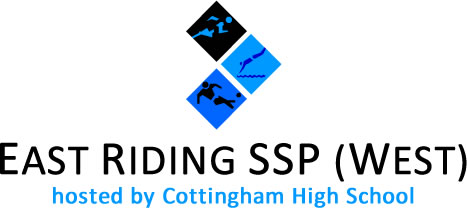 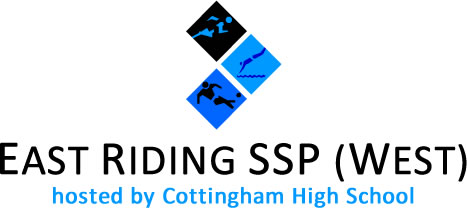 SpectatorRemember that doing one’s best and taking part is really importantEncourage everyone from all sides, to value their performances and not just the resultsSupport fair play and accept the officials decision without questionTeach my child and their team to treat all players, teachers, coaches and officials with respectBe a role model and set a good exampleRespect everyone - including players, coaches, teachers, officials and leaders Do not coach participants during games and matchesNever force a child to take partDo not smoke or drink alcohol as a spectatorMake sure your child is fully prepared for their sportProperly dressed			has plenty of water to drinkDo not swear or use inappropriate languageNever punish or make fun of a child’s performance or making mistakesSupport the event and the school in the application of all Code of Conducts covering the eventAsk for permission from a member of event staff to take photographs or video the event and follow the photo guidelines in placeHAVE FUN and support my child’s involvement and help them enjoy their sportYou will be unable to spectate at any SSP events or fixtures if you breach any of the above guidelines and will be asked to leave the venue